		Tisztelt Kolléga!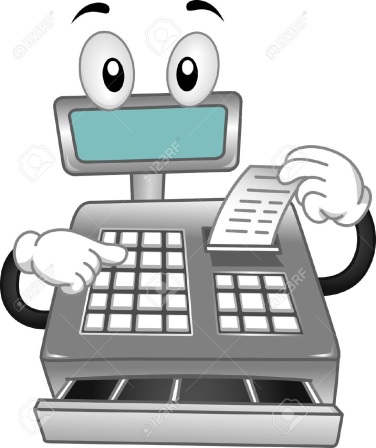 A Karcagi Szc Teleki Blanka Gimnázium, Technikum és Kollégium idén újra megrendezi vetélkedőjátékát, az általános iskolák felső tagozatába járó tanulóknak.A Karcagi Szc Teleki Blanka Gimnázium, Technikum és Kollégium fontosnak tartja a pénzügyi tudatosság növelését, a közgazdasági, kereskedelmi, vendéglátói területek megismertetését, ezért a 2022/2023-as tanévben már 6. alkalommal vetélkedőt szervez.A vetélkedő célja, hogy a tanulók játékosan, élményszerűen ismerkedjenek a mindennapi pénzügyekkel, tudatosuljon bennük azok fontossága, és az élet pénzügyi kérdéseiben is jól boldoguló, felkészült felnőttekké válhassanak. A vetélkedő során játékos formában ízelítőt kapnak a kereskedő, a vendéglátó és a közgazdász munkájából, megismerkedhetnek az iskolánkban tanító tanárokkal.A vetélkedőn 2 fős csapatok vehetnek részt. A csapat tagjai felső tagozatos tanulók lehetnek. (Lehet vegyes korosztályú csapat is.) Nevezési díj nincs. Minden résztvevő oklevelet kap, a legjobb csapatok jutalomban részesülnek.A vetélkedőre való bejutáshoz idén 2 feladat közül választhatnak a diákok! A mellékelt feladatok közül egyet kell kiválasztani és megoldani! A megoldásokat postai úton, e-mailben (titkarsag@telekimezotur.hu) vagy személyesen kell az iskolánkba eljuttatni 2022. november 14-ig. (Cím: 5400 Mezőtúr, Dózsa Gy. út 17.) A beküldött anyagok alapján 8 csapatot hívunk meg a vetélkedőre, melynek tervezett időpontja és helyszíne 2022. november 23. 14:00 óra 20. terem.A vetélkedőn arra törekszünk, hogy valós, a hétköznapi életben is előforduló szituációkra építsük a feladatokat, mint amilyen egy iskolai kirándulás vagy egy bevásárlás. Ezeken a példákon keresztül könnyebben megértik a gyerekek a pénzügyi fogalmakat. Előzetes felkészülést nem igényel a részvétel.Tisztelt Kolléga, ha úgy gondolja, hogy az Ön osztályában vannak a Kassza Ászai, akkor biztassa a tanulóit a vetélkedőn való részvételre!Köszönjük együttműködését!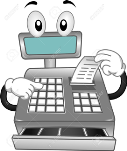 Tisztelettel: 			A Kassza Ásza vetélkedő szervezői     a közgazdasági munkacsoport